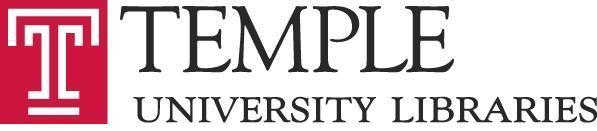 ACADEMIC ASSEMBLY OF LIBRARIANSSTEERING COMMITTEETUESDAY, April 21, 20202:00 pmZOOM, room https://temple.zoom.us/j/97213244139 AGENDAApprove Minutes of March Steering Committee MeetingApproved.Report from Dean of Libraries, (Lucia)Doing budget analysis to determine how to manage cuts next year.Rescheduling all staff update for tomorrow (4/22) for Friday (4/24). Temple CFO Ken Kaiser will talk with Library Staff about Temple’s financial situation. Thinking about managing expectations for students who now have access to digital resources that we previously weren’t paying for and considering subscriptions going forward.Talked to Brian Schoolar and Erin Finnerty to ask how much this all might cost if we were to continue subscriptions/providing access beyond this urgent period. Unclear what the pricing will look like.Thinking about how long-term university budget cuts might affect costs for subscription services, whether it could result in cost deflation.Physical book ordering has pretty much ceased, so not sure how this could change as things adjust.Conversations are starting to evolve around when and how we reopen, thinking through various scenarios for campus operations. Provost and others are initiating some fairly serious scenario planning for next few years and thinking of various trajectories so we have some institutional vision for how we want to operate under possible environmental conditions, like if there is no vaccine or if there are treatments. Thinking about how buildings are managed, how staff areas may change. Loss of revenue from TU Press? Revenue has dropped off significantly. Forecast was looking strong for revenue this year until March. Concerned for future of university press operations across campuses.Planning for 5% cut (about $1 million), which was happening anyway. Can you talk more about the impact?Half may affect collections, half may affect staffing. Will have to give up most vacant staff lines. Won’t be able to create new positions until we have new vacancies. There are a couple exceptions that will need to be made (e.g., Finance position in Administration). Trying to avoid lay-offs. No new updates regarding furloughs.Update from Nominations and Elections CommitteeReport from Kim Tully: As per the new procedures, we sent out the request for self-nominations for this year's ballot last Thursday, April 16th. Self-nominations are due this Wednesday and we will then fill the ballot by asking members to run. We plan to send out the draft ballot by the 28th and then a final ballot will be sent out at least a week before the election results are announced at the next AAL GA on May 12th. All voting will be online.Agenda for May GA meetingApproval of minutesUpdate from Dean of Libraries (What sort of update info would be of specific AAL interest?)Introduction of new staffJasmine ClarkNicolas PerilliCommittee ReportsPet + Plant Slideshow (Sarah)Need to include election results, Sarah to coordinate with Kim.Old businessNew businessFirst Wednesday lunch will still be held in May.Adjourned 2:36pm.4/23/20 BB4/23/20 JL